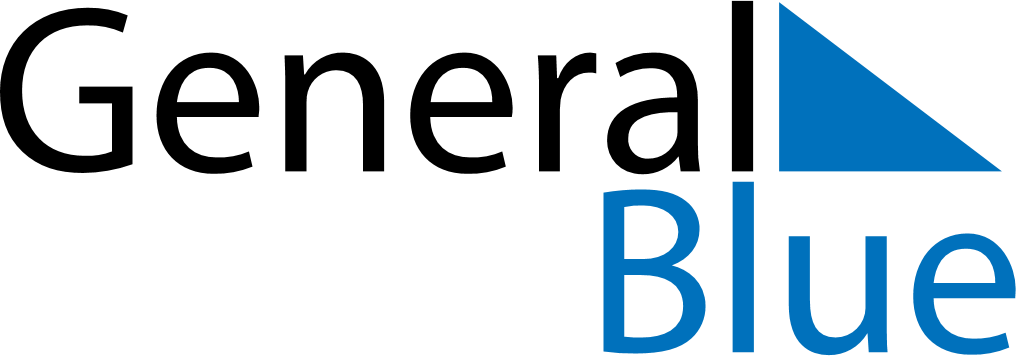 July 2023July 2023July 2023BangladeshBangladeshSUNMONTUEWEDTHUFRISAT1234567891011121314151617181920212223242526272829Day of Ashura3031